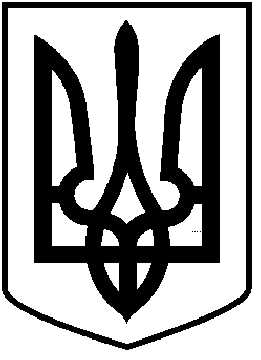 ЧОРТКІВСЬКА МІСЬКА РАДА__________ СЕСІЯ ВОСЬМОГО СКЛИКАННЯРІШЕННЯ проєкт___ травня 2023 року                                                                                   №____м. ЧортківПро припинення юридичної особи  Дошкільний навчальний заклад (дитячий садок-ясла) №5 м. Чортків комбінованого типу знаходиться в комунальній власності Чортківської міської ради  шляхом ліквідаціїЗ метою удосконалення та упорядкування мережі бюджетних установ, економічного і раціонального використання бюджетних коштів, у зв’язку з недоцільністю подальшої діяльності Дошкільного навчального закладу (дитячий садок-ясла) №5 м. Чортків комбінованого типу знаходиться в комунальній власності Чортківської міської ради, відповідно до статті 16 Закону України «Про дошкільну освіту», статті 25 Закону України «Про освіту», статті 59 Господарського кодексу України, статей 104, 105, 110, 111 Цивільного кодексу України, Закону України «Про державну реєстрацію юридичних осіб, фізичних осіб – підприємців та громадських формувань» та керуючись  статтями 26, 60 Закону України «Про місцеве самоврядування в Україні», міська радаВИРІШИЛА:1. Припинити юридичну особу – Дошкільний навчальний заклад (дитячий садок-ясла) №5 м. Чортків комбінованого типу знаходиться в комунальній власності Чортківської міської ради (код ЄДРПОУ 24619431; 48500, Тернопільська область, місто Чортків, вулиця Маньовського, будинок 1) шляхом ліквідації.2. Утворити та затвердити склад ліквідаційної комісії з припинення юридичної особи Дошкільний навчальний заклад (дитячий садок-ясла) №5 м. Чортків комбінованого типу знаходиться в комунальній власності Чортківської міської ради згідно з додатком. Місце знаходження ліквідаційної комісії - 48501, Тернопільська область, місто Чортків, вулиця Шевченка, будинок 21.3. Встановити, що кредитори можуть заявляти свої вимоги протягом двох місяців з дня оприлюднення повідомлення про ліквідацію юридичної особи на офіційному веб-сайті центрального органу виконавчої влади, що реалізовує державну політику у сфері державної реєстрації юридичних осіб та фізичних осіб-підприємців.4. Ліквідаційній комісії:4.1. Вжити заходи, пов’язані з ліквідацією юридичної особи в установленому чинним законодавством порядку;4.2.Повідомити державного реєстратора юридичних та фізичних осіб-підприємців про перебування юридичної особи  у процесі ліквідації;4.3.Здійснити інвентаризацію майна, що належить закладу освіти, який ліквідується і після закінчення строку для пред’явлення вимог кредиторами скласти проміжний ліквідаційний баланс юридичної особи та подати його на затвердження міській раді.4.4.Забезпечити передачу документів, які підлягають тривалому зберіганню, до відповідної архівної установи у порядку, визначеному чинним законодавством України. 4.5.Опублікувати на офіційному сайті Чортківської міської ради в мережі інтернет та в друкованих засобах масової інформації повідомлення про ліквідацію юридичної особи Дошкільний навчальний заклад (дитячий садок-ясла) №5 м. Чортків комбінованого типу знаходиться в комунальній власності Чортківської міської ради;4.6.Попередити працівників Дошкільного навчального закладу (дитячий садок-ясла) №5 м. Чортків комбінованого типу знаходиться в комунальній власності Чортківської міської ради про їх наступне вивільнення у зв’язку з ліквідацією юридичної особи;4.7.Після завершення розрахунків з кредиторами скласти та подати на затвердження міської ради ліквідаційний баланс Дошкільного навчального закладу (дитячий садок-ясла) №5 м. Чортків комбінованого типу знаходиться в комунальній власності Чортківської міської ради; 4.8.Завершити ліквідацію Дошкільного навчального закладу (дитячий садок-ясла) №5 м. Чортків комбінованого типу знаходиться в комунальній власності Чортківської міської ради.5. Уповноважити керівника Дошкільного навчального закладу (дитячий садок-ясла) №5 м. Чортків комбінованого типу знаходиться в комунальній власності Чортківської міської ради СИСАК Богдану Йосипівну звернутися до державного реєстратора щодо проведення державної реєстрації припинення юридичної особи Дошкільний навчальний заклад (дитячий садок-ясла) №5 м. Чортків комбінованого типу знаходиться в комунальній власності Чортківської міської ради шляхом ліквідації.6. Контроль за виконання даного рішення покласти на заступника міського голови з питань діяльності виконавчих органів міської ради Віктора ГУРИНА та постійну комісію міської ради з питань бюджету та економічного розвитку.Міський голова                                                               Володимир ШМАТЬКОЛюбомир Махомет Віктор ГуринЛюдмила ПоліщукМар’яна Фаріон                                                                        Додаток                                                                         до рішення міської ради                                                                        від___ травня 2023 року №____Склад ліквідаційної комісіїз припинення юридичної особи Дошкільний навчальний заклад (дитячий садок-ясла) №5 м. Чортків комбінованого типу знаходиться в комунальній власності Чортківської міської радиГолова комісії:ГУРИН Віктор Михайлович – заступник міського голови з питань діяльності виконавчих органів міської ради (ІПН2533805975);Члени комісії:ЛЕСЬКА Василь Іванович – юрисконсульт управління освіти, молоді та спорту міської ради (ІПН 3027916894);СИСАК Богдана Йосипівна – директор Дошкільного навчального закладу (дитячий садок-ясла) №5 м. Чортків (ІПН 2125212722);ТОРОНЧУК Ганна Степанівна – головний бухгалтер централізованої бухгалтерії управління освіти, молоді та спорту міської ради (ІПН 2433204846);ПОЛІЩУК Людмила Миколаївна – начальниця управління освіти, молоді та спорту міської ради (ІПН 3017804989);ШУМКА Галина Михайлівна – бухгалтер централізованої бухгалтерії управління освіти, молоді та спорту міської ради (ІПН 2967511628).Секретар міської ради                                      _____________________